	HISTORIA, GEOGRAFÍA Y CIENCIAS SOCIALES	                                                                    8° BÁSICO - GUÍA N°2Nombre: __________________________________________________________    Fecha: 15 de Abril del 2020COMPRENSIÓN LECTORA. Lee atentamente y luego organiza la información del texto en el siguiente esquema o mapa mental; puedes completar en los mismos cuadros o hacer un desarrollo más abajo. (IDEAS PRINCIPALES 3 PUNTOS C/U)(ARGUMENTOS 4 PUNTOS C/U)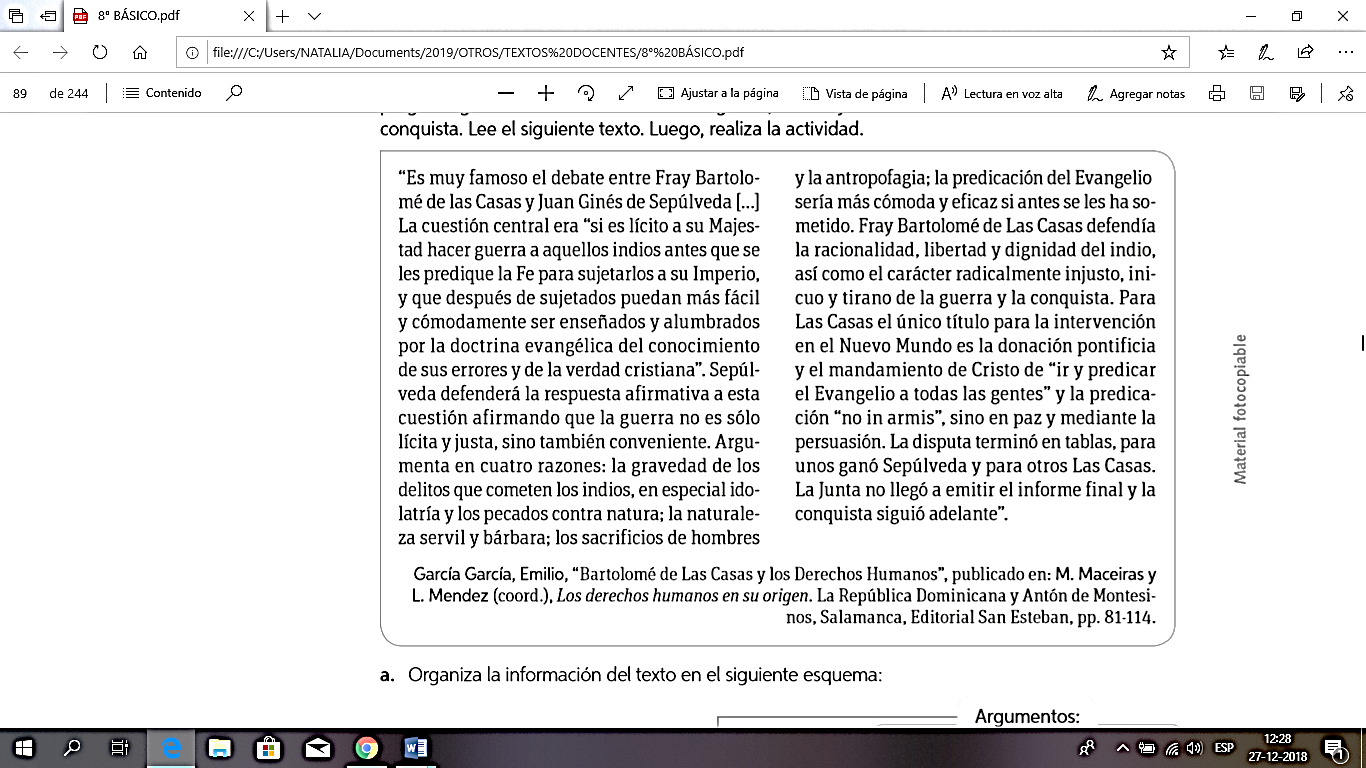 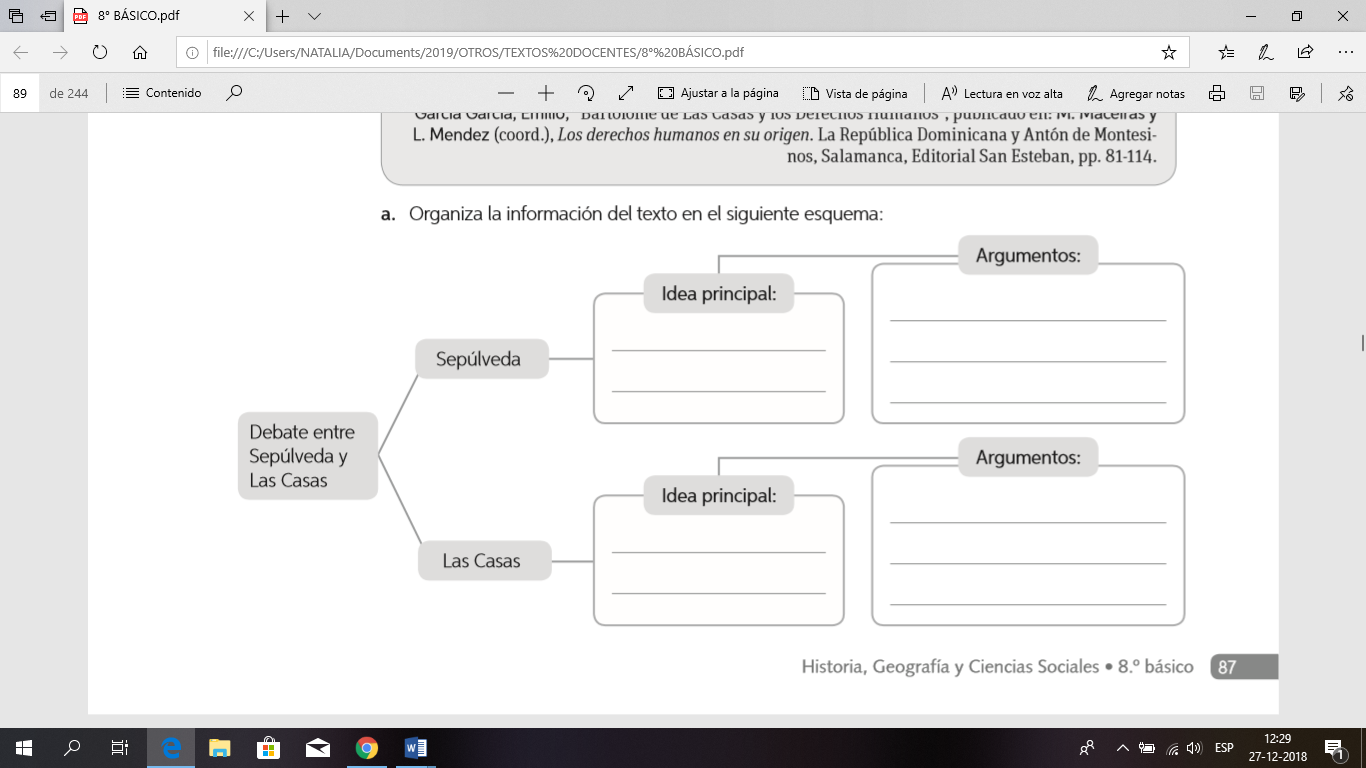 Puntaje Total        14Puntaje Obtenido